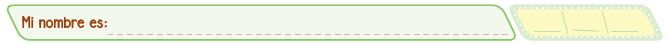 Estados de ánimo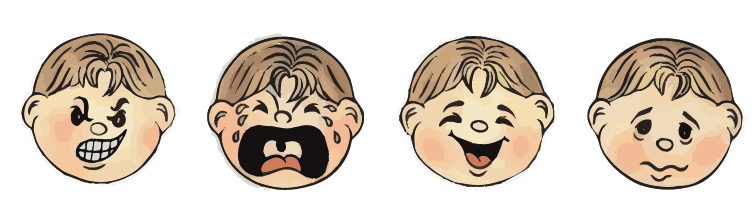 